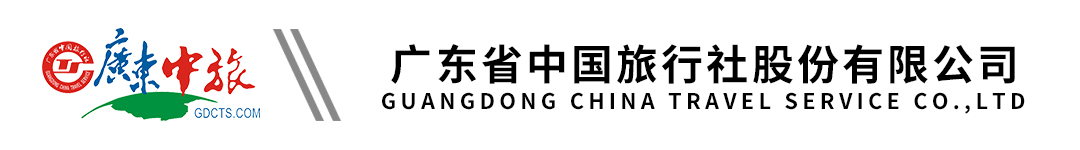 【臻美伊犁】新疆双飞8天丨赛里木湖丨那拉提草原丨库木塔格沙漠丨天山天池丨火焰山丨坎儿井丨国际大巴扎丨维族家访行程单行程安排费用说明其他说明产品编号HYXB-20240416-A1出发地广东省-广州市目的地新疆维吾尔自治区-石河子市行程天数8去程交通飞机返程交通飞机参考航班广州-吐鲁番（经停西安） AQ1193：  0620-1350	广州-吐鲁番（经停西安） AQ1193：  0620-1350	广州-吐鲁番（经停西安） AQ1193：  0620-1350	广州-吐鲁番（经停西安） AQ1193：  0620-1350	广州-吐鲁番（经停西安） AQ1193：  0620-1350	产品亮点❖【舒适住宿】全程精选5晚舒适酒店，升级2晚四钻酒店！            ❖【舒适住宿】全程精选5晚舒适酒店，升级2晚四钻酒店！            ❖【舒适住宿】全程精选5晚舒适酒店，升级2晚四钻酒店！            ❖【舒适住宿】全程精选5晚舒适酒店，升级2晚四钻酒店！            ❖【舒适住宿】全程精选5晚舒适酒店，升级2晚四钻酒店！            天数行程详情用餐住宿D1广州--吐鲁番-乌鲁木齐早餐：X     午餐：X     晚餐：X   乌鲁木齐D2乌鲁木齐-独山子大峡谷-奎屯/独山子（约340公里/约4.5小时）早餐：酒店早餐     午餐：团餐     晚餐：X   奎屯/独山子D3奎屯-独库公路北段-那拉提河谷草原-那拉提镇（约300公里/约4小时）早餐：酒店早餐     午餐：团餐     晚餐：X   那拉提镇D4那拉提镇-薰衣草庄园-赛里木湖-精河/博乐/伊宁（约525公里/约6.5小时）早餐：酒店早餐     午餐：团餐     晚餐：X   精河/博乐/伊宁D5精河/博乐/伊宁-石河子军垦博物馆-新疆大剧院·千回西域-昌吉/乌市（约410公里/约5小时）早餐：酒店早餐     午餐：团餐     晚餐：团餐   昌吉/乌鲁木齐D6昌吉/乌市-西域之花-天山天池-国际大巴扎-昌吉/乌市（约220公里/约3.5小时）早餐：酒店早餐     午餐：团餐     晚餐：团餐   昌吉/乌市D7昌吉/乌市-吐鲁番火焰山-坎儿井-维吾尔族家访-吐鲁番（约260公里/约4小时）早餐：酒店早餐     午餐：团餐     晚餐：X   吐鲁番D8吐鲁番-广州早餐：酒店早餐     午餐：X     晚餐：X   温馨的家费用包含1、机票：广州-吐鲁番往返经济舱机票（含机建燃油费）。1、机票：广州-吐鲁番往返经济舱机票（含机建燃油费）。1、机票：广州-吐鲁番往返经济舱机票（含机建燃油费）。费用不包含1、合同未约定由组团社支付的费用（包括行程以外非合同约定活动项目所需的费用、游览过程中缆车索道游船费、自由活动期间发生的费用等）。1、合同未约定由组团社支付的费用（包括行程以外非合同约定活动项目所需的费用、游览过程中缆车索道游船费、自由活动期间发生的费用等）。1、合同未约定由组团社支付的费用（包括行程以外非合同约定活动项目所需的费用、游览过程中缆车索道游船费、自由活动期间发生的费用等）。预订须知报名参团须知，请认真阅读，并无异议后于指定位置签名确认：温馨提示1、18 周岁以下未成年人，自我约束能力差，参团安排正常年龄游客陪同；西北地区，65 周岁以上群体参团必须有正常年龄游客陪同；不建议 65 岁以上老人参团，如需参团，请一定做好身体检查，出示医院健康证明，并填写《参团免责声明》。报名材料请您在预订时务必提供准确、完整的信息（姓名、性别、证件号码、国籍、联系方式、是否成人或儿童等），以免产生预订错误，影响出行。如因客人提供错误个人信息而造成损失，我社不承担任何责任